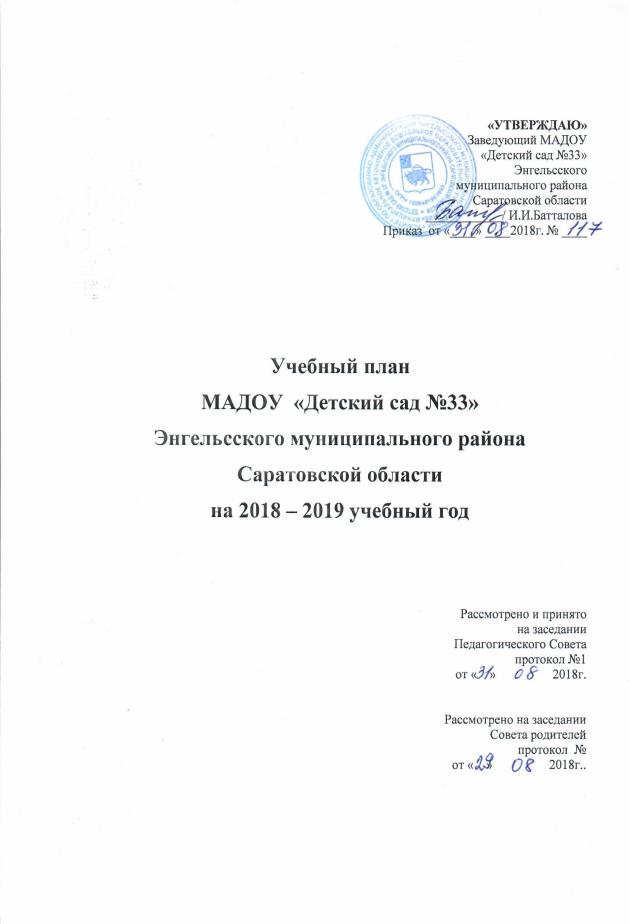 Пояснительная записка к учебному плану МАДОУ «Детский сад №33»   на 2018 -2019 учебный год.1. Основные положения. Учебный план МАДОУ «Детский сад №33»  является нормативным документом, определяющим максимальный объём образовательной нагрузки воспитанников, виды непрерывной образовательной деятельности и устанавливает перечень образовательных областей, и объем времени, отводимого на проведение непрерывной образовательной деятельности. В учебном плане представлено распределение количества непрерывной образовательной деятельности с воспитанниками, дающее возможность МАДОУ «Детский сад №33»  использовать модульный подход, строить учебный план на принципах дифференциации и вариативности при освоении программного содержания по возрастным группам. Содержание дошкольного образования в МАДОУ «Детский сад №33»  регламентируется действующими нормативными документами: - Федеральный закон «Об образовании в РФ» от 29 декабря 2012 г. № 273-ФЗ- Приказ Министерства образования и науки РФ от 17 октября 2013 г. № 1155 «Об утверждении федерального государственного образовательного стандарта дошкольного образования» (Зарегистрировано в Минюсте РФ 14 ноября 2013 г. № 30384)- Постановление Главного государственного санитарного врача Российской Федерации от 15 мая 2013 г. № 26 г. Москва от «Об утверждении СанПиН 2.4.1.3049-13 «Санитарно- эпидемиологические требования к устройству, содержанию и организации режима работы дошкольных образовательных организаций» (Зарегистрировано в Минюсте России 29 мая 2013 г. № 28564)Постановление Правительства Российской Федерации от 5 августа 2013 г.     № 662 «Об осуществлении мониторинга системы образования»Приказ Министерства образования и науки РФ от 30 августа 2013 г. № 1014 «Об утверждении Порядка организации и осуществления образовательной деятельности по основным общеобразовательным программам – образовательным программам дошкольного образования» (Зарегистрировано в Минюсте России 26.09.2013 № 30038) Приказ Министерства образования и науки РФ от 14 июня 2013 г. № 462 г. Москва «Об утверждении Порядка проведения самообследования образовательной организацией» (Зарегистрирован в Минюсте РФ 27 июня 2013 г. № 28908)- Устав  МАДОУ «Детский сад №33» - Письмо Министерства образования Российской Федерации от 14.03.2000 № 65/23-16 «О гигиенических требованиях к максимальной нагрузке на детей дошкольного возраста в организованных формах обучения»;- Письмо Министерства образования  России от 09.08.2000 г. №237 – 23 - 16  «О построении преемственности в программах дошкольного образования и начальной школы».- Примерная основная образовательная программа дошкольного образования/ Одобрена решением федерального учебно-методического объединения по общему образованию – протокол от 20 мая 2015г. №2/152. Содержание образовательной деятельности      Учебный план, является обязательной частью «Общеобразовательной программы дошкольного образования МАДОУ «Детский сад №33». Структура учебного плана содержит 2 части: обязательную часть (инвариантная); часть формируемая участниками образовательных отношений (вариативная). В учебном плане МАДОУ «Детский сад №33»   устанавливается соотношение между обязательной частью и частью формируемой участниками образовательных отношений: - обязательная часть - не менее 70% от общего нормативного времени, отводимого на освоение образовательной программы дошкольного образования; - часть формируемая участниками образовательных отношений - не более 30% от общего нормативного времени, отводимого на освоение образовательной программы  дошкольного образования. Инвариантная часть учебного плана МАДОУ «Детский сад №33»   представлена: •	Во второй младшей группе, группе кратковременного пребывания, средних группах, старшей и подготовительной к школе группах  комплексной образовательной программой дошкольного образования «Мир открытий». // Науч. рук. Л.Г. Петерсон / Под общей ред. Л.Г. Петерсон, И.А.Лыковой. – М.: Издательский дом «Цветной мир», 2016., •	В раннем возрасте комплексной образовательной программой для детей раннего возраста «Первые шаги» / Е.О. Смирнова, Л.Н. Галигузова, С.Ю. Мещерякова. – М.: ООО «Русское слово – учебник» 2015г.  Образовательная программа дошкольного образования МАДОУ «Детский сад №33»  включает психолого-педагогическую поддержку позитивной социализации и индивидуализации развития детей дошкольного возраста,  ориентирована на создание условий социальной ситуации развития дошкольников, открывающей возможности позитивной социализации ребенка, его всестороннего личностного и познавательного развития, развития инициативы и творческих способностей на основе соответствующих дошкольному возрасту видов деятельности (игры, изобразительной деятельности, конструирования, восприятия сказки и др.), сотрудничества  со взрослыми и сверстниками.       Для успешной реализации программы в ДОУ обеспечиваются следующие психолого-педагогические условия: — уважение педагогов к человеческому достоинству воспитанников, формирование и поддержка их положительной самооценки, уверенности в собственных возможностях и способностях; — использование в образовательном процессе форм и методов работы с детьми, соответствующих их психолого-возрастным и индивидуальным особенностям; — построение образовательного процесса на основе взаимодействия взрослых с детьми, ориентированного на интересы и возможности каждого ребенка и учитывающего социальную ситуацию его развития; — поддержка педагогами положительного, доброжелательного отношения детей друг к другу и взаимодействия в разных видах деятельности; — поддержка инициативы и самостоятельности детей в специфических видах деятельности; — возможность выбора материалов, видов активности, участников совместной деятельности и общения; — защита от всех форм физического и психического насилия; — построение взаимодействия с семьями воспитанников в целях осуществления полноценного развития каждого ребенка, вовлечение семей в образовательный процесс.      Содержание программы предусматривает постепенный переход от развития элементарных представлений об объекте до установления связей и зависимых отношений между предметами и явлениями; формирует способы познания (сенсорный анализ, построение наглядных моделей и пр.). Программа обеспечивает развитие способности к самостоятельной интеллектуальной деятельности, поддерживает интерес к экспериментированию, способствует сохранению и поддержке индивидуальности ребенка, развитию его индивидуальных особенностей и творческого потенциала как субъекта отношений с людьми, миром и самим собой.           Вариативная часть учебного плана МАДОУ «Детский сад №33»  представлена / парциальными программами, реализуемыми в МАДОУ «Детский сад №33»  и современными технологиями дошкольного образования (представленными методическими пособиями). Социально-коммуникативное развитиеРазвитие коммуникативной сферы дошкольников реализуется на основе использования парциальной программы «Дорогою добра» концепция и программа социально-коммуникативного развития  и социального воспитания дошкольников Л.В. Коломийченко – М.: ТЦ Сфера, 2015.- способствующей своевременному, соответствующему возрастным, половым, этническим особенностям детей дошкольного возраста, и качественному, обеспечивающему достижение оптимального уровня, социально-коммуникативному развитию дошкольников. Реализация программы «Дорогою добра» осуществляется на протяжении всего дошкольного возраста (от 3 до7 лет). Её содержание представлено в разделах «Человек среди людей», «Человек в истории», «Человек в культуре», «Человек в своем крае».Формирование у детей основ безопасности реализуется парциальной программой «Формирование культуры безопасности у детей 3-8 лет» Тимофеева Л.Л.– Санкт-Петербург детство – пресс  2016 г.Цель  программы: приобщение к культуре безопасности, как компоненту общей культуры социализации ребенка как процесса индивидуального развития, основанного на усвоении социального и культурного опыт: норм, системы ценностей, знаний, моделей поведения и общения.Основные задачи:- формирование у детей культуры поведения, безопасного для жизни и здоровья;- дать детям целостную систему представлений о различных ситуациях, опасных для человека и окружающего мира(природного, бытового, социального); - познакомить дошкольников с нормами и правилами поведения, безопасного для самого человека и окружающего его мира.В учебно-методических пособиях к программе предложены игровые ситуации и литературные тексты для осмысленного освоения детьми правил безопасного поведения в различных ситуациях. Программа раскрывается в четырех  разделах: «Безопасность на улице», «Природа и безопасность», «Безопасность в помещении», «Безопасность в общении».Познавательное развитиеРазвитие экологической культуры дошкольников реализуется через парциальную программу О.А. Воронкевич «Добро пожаловать в экологию!». Основные принципы построения программы:системное строение природы;понятие «живое» как основа экологического образования;единство живой и неживой природы;приспособление растений и животных к среде обитания и к сезону;единство человека и природы как основы экологического сознания.Отличительная особенность программы использование метода наглядного моделирования: использование модели помогает развивать у детей важнейшие операции мышления.Парциальная образовательная программа математического развития дошкольников «Игралочка» Петерсон Л.Г., Кочемасова Е.Е. помогает решать задачи формирования элементарных математических представлений. Основными задачами математического развития дошкольников в курсе дошкольной математики «Игралочка» являются:- формирование мотивации учения, ориентированной на удовлетворение познавательных интересов, радость творчества;- развитие мыслительных операций:анализ свойств исследуемых объектов или явлений;сравнение свойств предметов;обобщение, то есть выявление общих свойств предметов в группе;распределение предметов в группы по выбранному свойству;синтез на основе выбранной структуры;конкретизация;классификация;аналогия;- формирование умения понимать правила игры и следовать им;- развитие вариативного мышления, фантазии, воображения, творческих способностей;- развитие речи, умения аргументировать свои высказывания, строить простейшие умозаключения;- увеличение объема внимания и памяти;- формирование произвольности поведения;- формирование общеучебных умений и навыков.Учебно-методическое пособие «Познавательное развитие детей в дошкольной образовательной организации» под редакцией О.В. Дыбиной. В пособии раскрывается выделение дидактических единиц образовательной области «Познавательное развитие» описывается основная модель реализации содержания данной образовательной области, опираясь на ключевой вид  деятельности, лежащий в основе содержания образовательной области.Речевое развитиеРечевое развитие дошкольников обеспечивается путем реализации парциальной программы О.С. Ушаковой «Развитие речи дошкольников», отличающейся комплексностью, ориентированной на речевое развитие по всем направлениям: грамматического строя языка, его звуковой культуры и словарного запаса, связной речи, ее выразительности, диалогичности. Занятия вызывают у детей интерес к языку и способствуют приобретению творческого характера речи, тенденции к ее саморазвитию.   Художественно-эстетическое развитиеРазвитие ребенка в музыкальной деятельности реализуется через парциальную программу музыкального воспитания «Тутти» А.И. Буренина, Т.Э.Тютюнникова, направленную на развитие художественных и музыкальных способностей. Она включает все основные виды музыкальной деятельности, доступные детям дошкольного возраста: слушание музыки, -музыкальное движение, пение, игру на детских музыкальных инструментах, музыкальные игры-драматизации. Центральное место в программе отведено формированию музыкального творчества у детей через импровизационный характер занятий. Музыкальный репертуар представлен в хрестоматии и частично на аудиодисках. Программой по ритмической пластике для детей 3-7 лет «Ритмическая мозаика» А.И. Буренина. Основная направленность программы «Ритмическая мозаика» - это целостное развитие личности ребенка в музыкально-ритмической деятельности, раскрытие его творческого потенциала, приобщение к музыкальному искусству.Развитие ребенка в изобразительной деятельности осуществляется средствами парциальной программы художественного воспитания обучения и развития детей 2-7 лет «Цветные ладошки» И.А. Лыковой, позволяющей педагогам развивать изобразительное творчество детей, формировать знания, навыки и умения, необходимые для образного воплощения предметов и явлений действительности.Также в образовательном процессе ДОУ реализуется технология эстетического развития детей старшего дошкольного возраста средствами интеграции живописи, музыки, литературы через систему занятий по изображению образа природы.Развитие дошкольников в конструктивной деятельности обеспечивается реализацией парциальной программы «Умелые ручки» И.А.Лыковой. Особенностью программы является культурологический и проблемно-поисковый характер образовательных ситуаций, побуждающих детей к освоению универсальных способов конструирования, обобщениям и креативным открытиям.     Физическое развитиеПарциальная программа «Малыши – крепыши» физическое развитие детей 3-7 лет Бережнова О.В.., Бойко В.В. –М.: Издательский дом «Цветной мир», 2016г.Цель программы: охрана и укрепление физического и психического здоровья ребенка, формирование привычки к здоровому образу жизни, развитие его физических качеств и совершенствование двигательных навыков. Основные задачи программы:- приобретение детьми опыта в двигательной деятельности;- формирование начальных представлений о некоторых видах спорта, овладение подвижными играми с правилами;- становление целенаправленности и саморегуляции в двигательной сфере;- становление ценностей здорового образа жизни, овладение его элементарными нормами и правилами.Часть, формируемая участниками образовательных отношений дополнена парциальной программой «Будь здоров, как Максим Орлов» разработана в соответствии с Федеральным законом «Об образовании в Российской Федерации», Федеральным государственным образовательным стандартом дошкольного образования и задачами «Национальной стратегии действий в интересах детей на 2012-2017 годы» Ю.В. Аристова, 2014г. Программа реализуется с воспитанниками подготовительной к школе группе.Цель Программы: создание модели образовательного процесса по формированию у детей самостоятельности и ответственности в вопросах сохранения и укрепления своего здоровья, мотивации к занятиям физической культурой и спортом, основ гражданственности и патриотичности.Задачи Программы:- формирование у детей основ культуры здорового образа жизни;- укрепление здоровья и повышение функциональных возможностей организма воспитанников;- развитие у детей двигательной активности и мотивации к занятиям физической культурой и спортом;- создание условий для формирования интегративных качеств личности ребёнка;- воспитание навыков собственного здоровьесбережения, коллективного взаимодействия и сотрудничества в учебной и соревновательной деятельности;- воспитание уважения к отечественным традициям и социокультурным ценностям;- формирование основ гражданственности и патриотизма. Познавательное и речевое развитиеЧасть, формируемая участниками образовательных отношений дополнена игровой технологией интеллектуально-творческого развития детей Т.Г. Харько, В.В. Воскобовича «Сказочные лабиринты игры» Цель  - воспитание личности через основной вид деятельности – игру. Все развивающие игры В.Воскобовича условно делятся на три группы:- игры направленные на логико – математическое развитие; - игры с буквами, звуками, слогами и словами;- универсальные игровые обучающие средства.3. Коррекционное направление Коррекционно-развивающие занятия педагога-психолога, включены в учебный план в группе старшего дошкольного возраста и подготовительных к школе группах. Занятия педагога-психолога направлены на  социально-коммуникативное развитие. С воспитанниками младших, средних групп  занятия выводятся за пределы учебного плана, а их  количество и состав групп определяется по потребности,  и проводятся малыми подгруппами или индивидуально. Подгруппы формируются на основе анализа диагностических данных с учетом сходства проблем. Такие временные группы функционируют ограниченный срок (от 2 – до 5 месяцев), предусмотренный разработанной программой коррекционной работы.      В учреждении функционирует логопункт для воспитанников  5-7 лет. Работа с ними осуществляется  по индивидуальному плану учителя - логопеда и проводятся с воспитанниками в малых подгруппах или индивидуально.4. Организация образовательного процессаМаксимально допустимый объем недельной непрерывной  образовательной деятельности для детей дошкольного возраста соответствует нормам,  определенными  СанПиНом 2.4.1.3049-13, примерной основной образовательной программой, реализуемой в ДОУ и составляет по группам:- для детей раннего возраста от 1,5 до 3 лет длительность непрерывной образовательной деятельности не должна превышать 10 мин. Допускается осуществлять образовательную деятельность в первую и во вторую половину дня (по 8 - 10 минут). Допускается осуществлять образовательную деятельность на игровой площадке во время прогулки.- продолжительность непрерывной непосредственно образовательной деятельности для детей от 3 до 4-х лет - не более 15 минут, для детей от 4-х до 5-ти лет - не более 20 минут, для детей от 5 до 6-ти лет - не более 25 минут, а для детей от 6-ти до 7-ми лет - не более 30 минут.- максимально допустимый объем образовательной нагрузки в первой половине дня в младшей и средней группах не превышает 30 и 40 минут соответственно, а в старшей и подготовительной - 45 минут и 1,5 часа соответственно. В середине времени, отведенного на непрерывную образовательную деятельность, проводят физкультурные минутки. Перерывы между периодами непрерывной образовательной деятельности - не менее 10 минут.- образовательная деятельность с детьми старшего дошкольного возраста может осуществляться во второй половине дня после дневного сна. Ее продолжительность должна составлять не более 25 - 30 минут в день. В середине непосредственно образовательной деятельности статического характера проводятся физкультурные минутки.- образовательную деятельность, требующую повышенной познавательной активности и умственного напряжения детей, следует организовывать в первую половину дня. Для профилактики утомления детей рекомендуется проводить физкультурные, музыкальные занятия, ритмику и т.п.С детьми второго и третьего года жизни занятия по физическому развитию основной образовательной программы осуществляют по подгруппам 2 - 3 раза в неделю. С детьми второго года жизни занятия по физическому развитию основной образовательной программы проводят в групповом помещении, с детьми третьего года жизни - в групповом помещении или в физкультурном зале.Занятия по физическому развитию основной образовательной программы для детей в возрасте от 3 до 7 лет организуются не менее 3 раз в неделю. Длительность занятий по физическому развитию зависит от возраста детей и составляет:- в младшей группе - 15 мин.,- в средней группе - 20 мин.,- в старшей группе - 25 мин.,- в подготовительной группе - 30 мин.Один раз в неделю для детей 5 - 7 лет следует круглогодично организовывать занятия по физическому развитию детей на открытом воздухе. Их проводят только при отсутствии у детей медицинских противопоказаний и наличии у детей спортивной одежды, соответствующей погодным условиям.В теплое время года при благоприятных метеорологических условиях непосредственно образовательную деятельность по физическому развитию рекомендуется организовывать на открытом воздухе.Нерегламентированная деятельность           Образовательная деятельность вне непрерывной образовательной деятельности обеспечивает максимальный учет особенностей и возможностей ребенка, его интересы и склонности. Данные формы педагогической работы позволяют снизить учебную нагрузку, осуществить дифференцированный подход к детям и индивидуальную коррекционную работу. Сбалансированность всех компонентов, обеспечивающих образовательный процесс, способствует формированию системного подхода в работе всех структур ДОУ. Содержание программ, реализуемых в ДОО, обеспечивает достаточно высокий уровень базового дошкольного образования.Учебный план МАДОУ «Детский сад № 33» во второй младшей  группе(от 3 до 4 лет)  на 2018 – 2019  учебный год.Длительность НОД -15 мин.Максимально допустимый объем образовательной нагрузки в первой половине дня в младшей группе не превышает 30 минут.В середине времени, отведенного на непрерывную образовательную деятельность, проводят физкультурные минутки. Перерывы между периодами непрерывной образовательной деятельности - не менее 10 минут.Допускается осуществлять образовательную деятельность на игровой площадке во время прогулки в теплый период года (указывается в циклограмме НОД)Учебный план МАДОУ «Детский сад № 33» в средней группе (от 4 до 5 лет)   на 2018 – 2019 учебный год.Длительность НОД -20 мин.Максимально допустимый объем образовательной нагрузки в первой половине дня в средней группе не превышает 40 минут. В середине времени, отведенного на непрерывную образовательную деятельность, проводят физкультурные минутки. Перерывы между периодами непрерывной образовательной деятельности - не менее 10 минут.Допускается осуществлять образовательную деятельность на игровой площадке во время прогулки (указывается в циклограмме НОД)Учебный план МАДОУ «Детский сад № 33» в старшей группе на 2018  – 2019 учебный год.Длительность НОД    20 - 25 мин.Максимально допустимый объем образовательной нагрузки в первой половине дня в старшей группе –  45 минут.В середине времени, отведенного на непрерывную образовательную деятельность, проводят физкультурные минутки. Перерывы между периодами непрерывной образовательной деятельности - не менее 10 минут.Образовательная деятельность с детьми старшего дошкольного возраста может осуществляться во второй половине дня после дневного сна. Ее продолжительность должна составлять не более 25 минут в день.Один раз в неделю для детей 5 - 7 лет следует круглогодично организовывать занятия по физическому развитию детей на открытом воздухе. Их проводят только при отсутствии у детей медицинских противопоказаний и наличии у детей спортивной одежды, соответствующей погодным условиям.В теплое время года при благоприятных метеорологических условиях непосредственно образовательную деятельность по физическому развитию рекомендуется организовывать на открытом воздухе.Допускается осуществлять образовательную деятельность на игровой площадке во время прогулки (указывается в циклограмме НОД)Учебный план МАДОУ «Детский сад №33»в подготовительной к школе  группе (от 6 до 7 лет) на 2018  – 2019  учебный год.Длительность НОД -30 мин.Максимально допустимый объем образовательной нагрузки в первой половине дня в старшей группе –  1,5 часа.В середине времени, отведенного на непрерывную образовательную деятельность, проводят физкультурные минутки. Перерывы между периодами непрерывной образовательной деятельности - не менее 10 минут.Образовательная деятельность с детьми старшего дошкольного возраста может осуществляться во второй половине дня после дневного сна. Ее продолжительность должна составлять не более 30 минут в день.Один раз в неделю для детей 5 - 7 лет следует круглогодично организовывать занятия по физическому развитию детей на открытом воздухе. Их проводят только при отсутствии у детей медицинских противопоказаний и наличии у детей спортивной одежды, соответствующей погодным условиям.В теплое время года при благоприятных метеорологических условиях непосредственно образовательную деятельность по физическому развитию рекомендуется организовывать на открытом воздухе.Допускается осуществлять образовательную деятельность на игровой площадке во время прогулки (указывается в циклограмме НОД)№ п/пЧасти образовательного процессаПродолжительность НОД в неделюОбъем НОД в неделюПродолжительность НОД в годОбъем НОД в год1Инвариантная частьИнвариантная частьИнвариантная частьИнвариантная частьИнвариантная часть1Комплексная образовательная программа дошкольного образования «Мир открытий». // Науч. рук. Л.Г. Петерсон / Под общей ред. Л.Г. Петерсон , И.А.Лыковой. – М.: Издательский дом «Цветной мир», 2016.Комплексная образовательная программа дошкольного образования «Мир открытий». // Науч. рук. Л.Г. Петерсон / Под общей ред. Л.Г. Петерсон , И.А.Лыковой. – М.: Издательский дом «Цветной мир», 2016.Комплексная образовательная программа дошкольного образования «Мир открытий». // Науч. рук. Л.Г. Петерсон / Под общей ред. Л.Г. Петерсон , И.А.Лыковой. – М.: Издательский дом «Цветной мир», 2016.Комплексная образовательная программа дошкольного образования «Мир открытий». // Науч. рук. Л.Г. Петерсон / Под общей ред. Л.Г. Петерсон , И.А.Лыковой. – М.: Издательский дом «Цветной мир», 2016.Комплексная образовательная программа дошкольного образования «Мир открытий». // Науч. рук. Л.Г. Петерсон / Под общей ред. Л.Г. Петерсон , И.А.Лыковой. – М.: Издательский дом «Цветной мир», 2016.1.1Физическое развитиеДвигательная деятельностьФизическое развитиеДвигательная деятельностьФизическое развитиеДвигательная деятельностьФизическое развитиеДвигательная деятельностьФизическое развитиеДвигательная деятельность1.Физическая культура4531620 мин (27 час)1081.2.Познавательное развитиеПознавательно-исследовательская деятельностьПознавательное развитиеПознавательно-исследовательская деятельностьПознавательное развитиеПознавательно-исследовательская деятельностьПознавательное развитиеПознавательно-исследовательская деятельностьПознавательное развитиеПознавательно-исследовательская деятельность1.Ознакомление с окружающим     миром/ миром природы (чередуются)151540 мин (9 час)362.«Формирование элементарных математических представлений»151540 мин (9 час)36«Конструирование»Интегрируется в разные виды совместной деятельности детей и взрослыхИнтегрируется в разные виды совместной деятельности детей и взрослыхИнтегрируется в разные виды совместной деятельности детей и взрослыхИнтегрируется в разные виды совместной деятельности детей и взрослых1.3.Речевое развитиеРечевое развитиеРечевое развитиеРечевое развитиеРечевое развитие1.Развитие речи151540 мин (9час)361.4.Художественно-эстетическое развитиеХудожественно-эстетическое развитиеХудожественно-эстетическое развитиеХудожественно-эстетическое развитиеХудожественно-эстетическое развитие1.3.1Изобразительная деятельность1.Изобразительная деятельность   рисование/  Восприятие художественной литературы и фольклора(чередуются)	151540 мин (9 час)362.Изобразительная деятельность лепка / аппликация  (чередуются)151540 мин (9 час)363.Музыкальное  развитие  1521080 мин (18 час)721.4.Социально-коммуникативное развитиеСоциально-коммуникативное развитиеСоциально-коммуникативное развитиеСоциально-коммуникативное развитиеСоциально-коммуникативное развитиеИгровая деятельностьИнтегрируется в разные виды совместной деятельности детей и взрослыхИнтегрируется в разные виды совместной деятельности детей и взрослыхИнтегрируется в разные виды совместной деятельности детей и взрослыхИнтегрируется в разные виды совместной деятельности детей и взрослыхТрудовая деятельностьИнтегрируется в разные виды совместной деятельности детей и взрослыхИнтегрируется в разные виды совместной деятельности детей и взрослыхИнтегрируется в разные виды совместной деятельности детей и взрослыхИнтегрируется в разные виды совместной деятельности детей и взрослых1.5.ИТОГО:150105400 мин (90 час)3602Часть,  формируемая участниками образовательного процессаЧасть,  формируемая участниками образовательного процессаЧасть,  формируемая участниками образовательного процессаЧасть,  формируемая участниками образовательного процессаЧасть,  формируемая участниками образовательного процесса2.1Культурно-досуговая деятельность, организованная педагогами ДОУ.Интегрируется в разные виды совместной деятельности детей и взрослыхИнтегрируется в разные виды совместной деятельности детей и взрослыхИнтегрируется в разные виды совместной деятельности детей и взрослыхИнтегрируется в разные виды совместной деятельности детей и взрослых2.2«Сказочные лабиринты игры» - игровая технология интеллектуально-творческого развития детей Т.Г. Харько, В.В. ВоскобовичИнтегрируется в разные виды совместной деятельности детей и взрослыхИнтегрируется в разные виды совместной деятельности детей и взрослыхИнтегрируется в разные виды совместной деятельности детей и взрослыхИнтегрируется в разные виды совместной деятельности детей и взрослых2.3ИТОГО:150105400 мин (90 час)3603.ВСЕГО:150105400 мин (90 час)360№ п/пЧасти образовательного процессаПродолжительность НОД в неделюОбъем НОД в неделюПродолжительность НОД в годОбъем НОД в год1Инвариантная частьИнвариантная частьИнвариантная частьИнвариантная частьИнвариантная часть1Комплексная образовательная программа дошкольного образования «Мир открытий». // Науч. рук. Л.Г. Петерсон / Под общей ред. Л.Г. Петерсон , И.А.Лыковой. – М.: Издательский дом «Цветной мир», 2016.Комплексная образовательная программа дошкольного образования «Мир открытий». // Науч. рук. Л.Г. Петерсон / Под общей ред. Л.Г. Петерсон , И.А.Лыковой. – М.: Издательский дом «Цветной мир», 2016.Комплексная образовательная программа дошкольного образования «Мир открытий». // Науч. рук. Л.Г. Петерсон / Под общей ред. Л.Г. Петерсон , И.А.Лыковой. – М.: Издательский дом «Цветной мир», 2016.Комплексная образовательная программа дошкольного образования «Мир открытий». // Науч. рук. Л.Г. Петерсон / Под общей ред. Л.Г. Петерсон , И.А.Лыковой. – М.: Издательский дом «Цветной мир», 2016.Комплексная образовательная программа дошкольного образования «Мир открытий». // Науч. рук. Л.Г. Петерсон / Под общей ред. Л.Г. Петерсон , И.А.Лыковой. – М.: Издательский дом «Цветной мир», 2016.1.1Физическое развитие Двигательная деятельностьФизическое развитие Двигательная деятельностьФизическое развитие Двигательная деятельностьФизическое развитие Двигательная деятельностьФизическое развитие Двигательная деятельность1.Физическая культура6032160 мин (36 час)1081.2.Познавательное  развитиеПознавательно-исследовательская деятельность Познавательное  развитиеПознавательно-исследовательская деятельность Познавательное  развитиеПознавательно-исследовательская деятельность Познавательное  развитиеПознавательно-исследовательская деятельность Познавательное  развитиеПознавательно-исследовательская деятельность 1. Ознакомление с окружающим     миром/ миром природы  (чередуются)201720 мин (12 час)362.«Формирование элементарных математических представлений» 201720 мин (12 час)363.«Конструирование»Интегрируется в разные виды совместной деятельности детей и взрослыхИнтегрируется в разные виды совместной деятельности детей и взрослыхИнтегрируется в разные виды совместной деятельности детей и взрослыхИнтегрируется в разные виды совместной деятельности детей и взрослых1.3.Речевое развитиеКоммуникативная деятельностьРечевое развитиеКоммуникативная деятельностьРечевое развитиеКоммуникативная деятельностьРечевое развитиеКоммуникативная деятельностьРечевое развитиеКоммуникативная деятельность1.Развитие речи 201720 мин (12 час)361.4.Художественно-эстетическое развитиеХудожественно-эстетическое развитиеХудожественно-эстетическое развитиеХудожественно-эстетическое развитиеХудожественно-эстетическое развитие1.3.1Изобразительная деятельность1. Изобразительная деятельность   рисование/ аппликация  (чередуется)201720 мин (12 час)362. Изобразительная деятельность  лепка / Ознакомление  с художественной литературой  и фольклором (чередуется)201720 мин (12 час)363.Музыкальное  развитие  40	21440 мин (24 час)721.4.Социально-коммуникативное развитиеИгровая деятельностьИнтегрируется в разные виды совместной деятельности детей и взрослыхИнтегрируется в разные виды совместной деятельности детей и взрослыхИнтегрируется в разные виды совместной деятельности детей и взрослыхИнтегрируется в разные виды совместной деятельности детей и взрослыхТрудовая деятельностьИнтегрируется в разные виды совместной деятельности детей и взрослыхИнтегрируется в разные виды совместной деятельности детей и взрослыхИнтегрируется в разные виды совместной деятельности детей и взрослыхИнтегрируется в разные виды совместной деятельности детей и взрослых1.5.ИТОГО:200107200 мин (120 час)3602.Часть, формируемая участниками образовательного процессаКультурно-досуговая деятельность, организованная педагогами ДОУ.Интегрируется в разные виды совместной деятельности детей и взрослыхИнтегрируется в разные виды совместной деятельности детей и взрослыхИнтегрируется в разные виды совместной деятельности детей и взрослыхИнтегрируется в разные виды совместной деятельности детей и взрослых «Сказочные лабиринты игры» - игровая технология интеллектуально-творческого развития детей Т.Г. Харько, В.В. ВоскобовичИнтегрируется в разные виды совместной деятельности детей и взрослыхИнтегрируется в разные виды совместной деятельности детей и взрослыхИнтегрируется в разные виды совместной деятельности детей и взрослыхИнтегрируется в разные виды совместной деятельности детей и взрослых2.3ИТОГО:200107200 мин (120 час)3603.ВСЕГО:200107200 мин (120 час)360№ п/пЧасти образовательного процессаПродолжительность НОД в неделюПродолжительность НОД в неделюОбъем НОД в неделюПродолжительность НОД в годОбъем НОД в год1Инвариантная частьИнвариантная частьИнвариантная частьИнвариантная частьИнвариантная частьИнвариантная часть1Комплексная образовательная программа дошкольного образования «Мир открытий». // Науч. рук. Л.Г. Петерсон / Под общей ред. Л.Г. Петерсон , И.А.Лыковой. – М.: Издательский дом «Цветной мир», 2016.Комплексная образовательная программа дошкольного образования «Мир открытий». // Науч. рук. Л.Г. Петерсон / Под общей ред. Л.Г. Петерсон , И.А.Лыковой. – М.: Издательский дом «Цветной мир», 2016.Комплексная образовательная программа дошкольного образования «Мир открытий». // Науч. рук. Л.Г. Петерсон / Под общей ред. Л.Г. Петерсон , И.А.Лыковой. – М.: Издательский дом «Цветной мир», 2016.Комплексная образовательная программа дошкольного образования «Мир открытий». // Науч. рук. Л.Г. Петерсон / Под общей ред. Л.Г. Петерсон , И.А.Лыковой. – М.: Издательский дом «Цветной мир», 2016.Комплексная образовательная программа дошкольного образования «Мир открытий». // Науч. рук. Л.Г. Петерсон / Под общей ред. Л.Г. Петерсон , И.А.Лыковой. – М.: Издательский дом «Цветной мир», 2016.Комплексная образовательная программа дошкольного образования «Мир открытий». // Науч. рук. Л.Г. Петерсон / Под общей ред. Л.Г. Петерсон , И.А.Лыковой. – М.: Издательский дом «Цветной мир», 2016.1.1Физическое развитие Двигательная деятельностьФизическое развитие Двигательная деятельностьФизическое развитие Двигательная деятельностьФизическое развитие Двигательная деятельностьФизическое развитие Двигательная деятельностьФизическое развитие Двигательная деятельность1.Физическая культура757532700 мин (45 час)1081.2.Познавательное  развитиеПознавательно-исследовательская деятельность Познавательное  развитиеПознавательно-исследовательская деятельность Познавательное  развитиеПознавательно-исследовательская деятельность Познавательное  развитиеПознавательно-исследовательская деятельность Познавательное  развитиеПознавательно-исследовательская деятельность Познавательное  развитиеПознавательно-исследовательская деятельность 1.Ознакомление с окружающим миромОбщение с детьми.20201720 мин (12 час)36Ознакомление с миром природы20201720 мин (12 час)362.«Формирование элементарных математических представлений» 20201720 мин (12 час)363.«Конструирование»2011720 мин (12 час)361.3.Речевое развитиеКоммуникативная деятельностьРечевое развитиеКоммуникативная деятельностьРечевое развитиеКоммуникативная деятельностьРечевое развитиеКоммуникативная деятельностьРечевое развитиеКоммуникативная деятельностьРечевое развитиеКоммуникативная деятельность1.Развитие речи20201720 мин (12 час)362Ознакомление с художественной литературой и фольклором/  Приобщение к разным видам социальной культуры (чередуется)20201720 мин (12 час)361.4.Художественно-эстетическое развитиеХудожественно-эстетическое развитиеХудожественно-эстетическое развитиеХудожественно-эстетическое развитиеХудожественно-эстетическое развитиеХудожественно-эстетическое развитие1.3.1Изобразительная деятельность1. «Рисование»20201720 мин (12 час)362. «Лепка»20201720 мин (12 час)363. «Аппликация»/ «Ручной труд»20201720 мин (12 час)365.Музыкальное развитие  50	50	21440 мин (24 час)721.4.Социально-коммуникативное развитиеИгровая деятельностьИнтегрируется в разные виды совместной деятельности детей и взрослыхИнтегрируется в разные виды совместной деятельности детей и взрослыхИнтегрируется в разные виды совместной деятельности детей и взрослыхИнтегрируется в разные виды совместной деятельности детей и взрослыхИнтегрируется в разные виды совместной деятельности детей и взрослыхТрудовая деятельностьИнтегрируется в разные виды совместной деятельности детей и взрослыхИнтегрируется в разные виды совместной деятельности детей и взрослыхИнтегрируется в разные виды совместной деятельности детей и взрослыхИнтегрируется в разные виды совместной деятельности детей и взрослыхИнтегрируется в разные виды совместной деятельности детей и взрослых1.5.ИТОГО:200200107200 мин (120 час)3602.Часть, формируемая участниками образовательного процессаКультурно-досуговая деятельность, организованная педагогами ДОУ.Интегрируется в разные виды совместной деятельности детей и взрослыхИнтегрируется в разные виды совместной деятельности детей и взрослыхИнтегрируется в разные виды совместной деятельности детей и взрослыхИнтегрируется в разные виды совместной деятельности детей и взрослыхИнтегрируется в разные виды совместной деятельности детей и взрослых3«Сказочные лабиринты игры» - игровая технология интеллектуально-творческого развития детей Т.Г. Харько, В.В. ВоскобовичИнтегрируется в разные виды совместной деятельности детей и взрослыхИнтегрируется в разные виды совместной деятельности детей и взрослыхИнтегрируется в разные виды совместной деятельности детей и взрослыхИнтегрируется в разные виды совместной деятельности детей и взрослыхИнтегрируется в разные виды совместной деятельности детей и взрослых2.3ИТОГО:200200107200 мин (120 час)3603.ВСЕГО:200200107200 мин (120 час)360№ п/пЧасти образовательного процессаПродолжительность НОД в неделюОбъем НОД в неделюПродолжительность НОД в годОбъем НОД в год1Инвариантная  частьИнвариантная  частьИнвариантная  частьИнвариантная  частьИнвариантная  часть1Комплексная образовательная программа дошкольного образования «Мир открытий». // Науч. рук. Л.Г. Петерсон / Под общей ред. Л.Г. Петерсон , И.А.Лыковой. – М.: Издательский дом «Цветной мир», 2016.Комплексная образовательная программа дошкольного образования «Мир открытий». // Науч. рук. Л.Г. Петерсон / Под общей ред. Л.Г. Петерсон , И.А.Лыковой. – М.: Издательский дом «Цветной мир», 2016.Комплексная образовательная программа дошкольного образования «Мир открытий». // Науч. рук. Л.Г. Петерсон / Под общей ред. Л.Г. Петерсон , И.А.Лыковой. – М.: Издательский дом «Цветной мир», 2016.Комплексная образовательная программа дошкольного образования «Мир открытий». // Науч. рук. Л.Г. Петерсон / Под общей ред. Л.Г. Петерсон , И.А.Лыковой. – М.: Издательский дом «Цветной мир», 2016.Комплексная образовательная программа дошкольного образования «Мир открытий». // Науч. рук. Л.Г. Петерсон / Под общей ред. Л.Г. Петерсон , И.А.Лыковой. – М.: Издательский дом «Цветной мир», 2016.1.1Физическое развитие Двигательная деятельностьФизическое развитие Двигательная деятельностьФизическое развитие Двигательная деятельностьФизическое развитие Двигательная деятельностьФизическое развитие Двигательная деятельность1.1.1Физическая культура9033240 мин (54 час)1081.2.Познавательное развитиеПознавательно-исследовательская деятельность Познавательное развитиеПознавательно-исследовательская деятельность Познавательное развитиеПознавательно-исследовательская деятельность Познавательное развитиеПознавательно-исследовательская деятельность Познавательное развитиеПознавательно-исследовательская деятельность 1.Ознакомление с окружающим миром3011080 мин (18 час)362Ознакомление с миром природы3011080 мин (18 час)363.«Формирование элементарных математических представлений»6022160 мин (36 час)724«Конструирование»Интегрируется в разные виды совместной деятельности детей и взрослыхИнтегрируется в разные виды совместной деятельности детей и взрослыхИнтегрируется в разные виды совместной деятельности детей и взрослыхИнтегрируется в разные виды совместной деятельности детей и взрослых1.3Речевое развитиеРечевое развитиеРечевое развитиеРечевое развитиеРечевое развитие1.«Подготовка к обучению грамоте»6012160 мин (36 час)722.Развитие речи / Ознакомление с художественной литературой и фольклором (чередуются)3011080 мин (18 час)361.4.Художественно-эстетическое развитиеХудожественно-эстетическое развитиеХудожественно-эстетическое развитиеХудожественно-эстетическое развитиеХудожественно-эстетическое развитиеПродуктивная деятельность1. «Рисование»3011080 мин (18 час)362. «Лепка»3011080 мин (18 час)363. «Аппликация / Художественный труд»  (чередуются)3011080 мин (18 час)364.Музыкальное развитие  60	22160 мин (36 час)721.4.Социально-коммуникативное развитие1.4Приобщение к разным видам социальной культуры3011080 мин (18 час)361.4.2.Игровая деятельностьИнтегрируется в разные виды совместной деятельности детей и взрослыхИнтегрируется в разные виды совместной деятельности детей и взрослыхИнтегрируется в разные виды совместной деятельности детей и взрослыхИнтегрируется в разные виды совместной деятельности детей и взрослых1.4.3.Трудовая деятельностьИнтегрируется в разные виды совместной деятельности детей и взрослыхИнтегрируется в разные виды совместной деятельности детей и взрослыхИнтегрируется в разные виды совместной деятельности детей и взрослыхИнтегрируется в разные виды совместной деятельности детей и взрослых1.5.ИТОГО:4501516200 мин (270 час)5402.Часть формируемая участниками образовательного процессаКультурно-досуговая деятельность, организованная педагогами ДОУ.Интегрируется в совместной деятельности детей и взрослыхИнтегрируется в совместной деятельности детей и взрослыхИнтегрируется в совместной деятельности детей и взрослыхИнтегрируется в совместной деятельности детей и взрослых2.2«Сказочные лабиринты игры» - игровая технология интеллектуально-творческого развития детей Т.Г. Харько, В.В. ВоскобовичИнтегрируется в разные виды совместной деятельности детей и взрослыхИнтегрируется в разные виды совместной деятельности детей и взрослыхИнтегрируется в разные виды совместной деятельности детей и взрослыхИнтегрируется в разные виды совместной деятельности детей и взрослых2.3«Будь здоров, как Максим Орлов!» Ю.В. Аристова, 2014г.Интегрируется в разные виды совместной деятельности детей и взрослыхИнтегрируется в разные виды совместной деятельности детей и взрослыхИнтегрируется в разные виды совместной деятельности детей и взрослыхИнтегрируется в разные виды совместной деятельности детей и взрослых2.4ИТОГО:153.ВСЕГО: